Nonstop Locksmith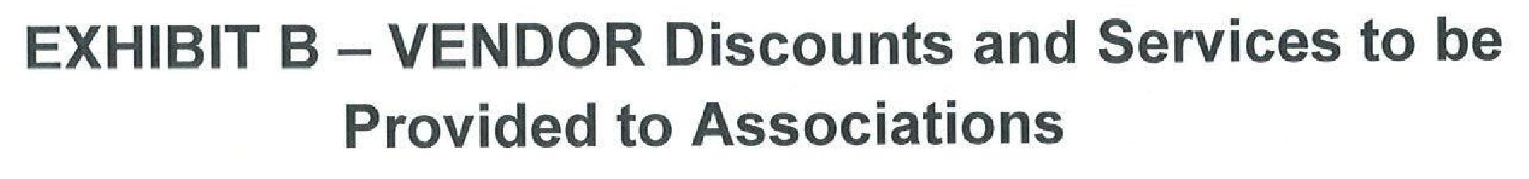 5% off labor chargesNo service fee on callsPreferred schduling